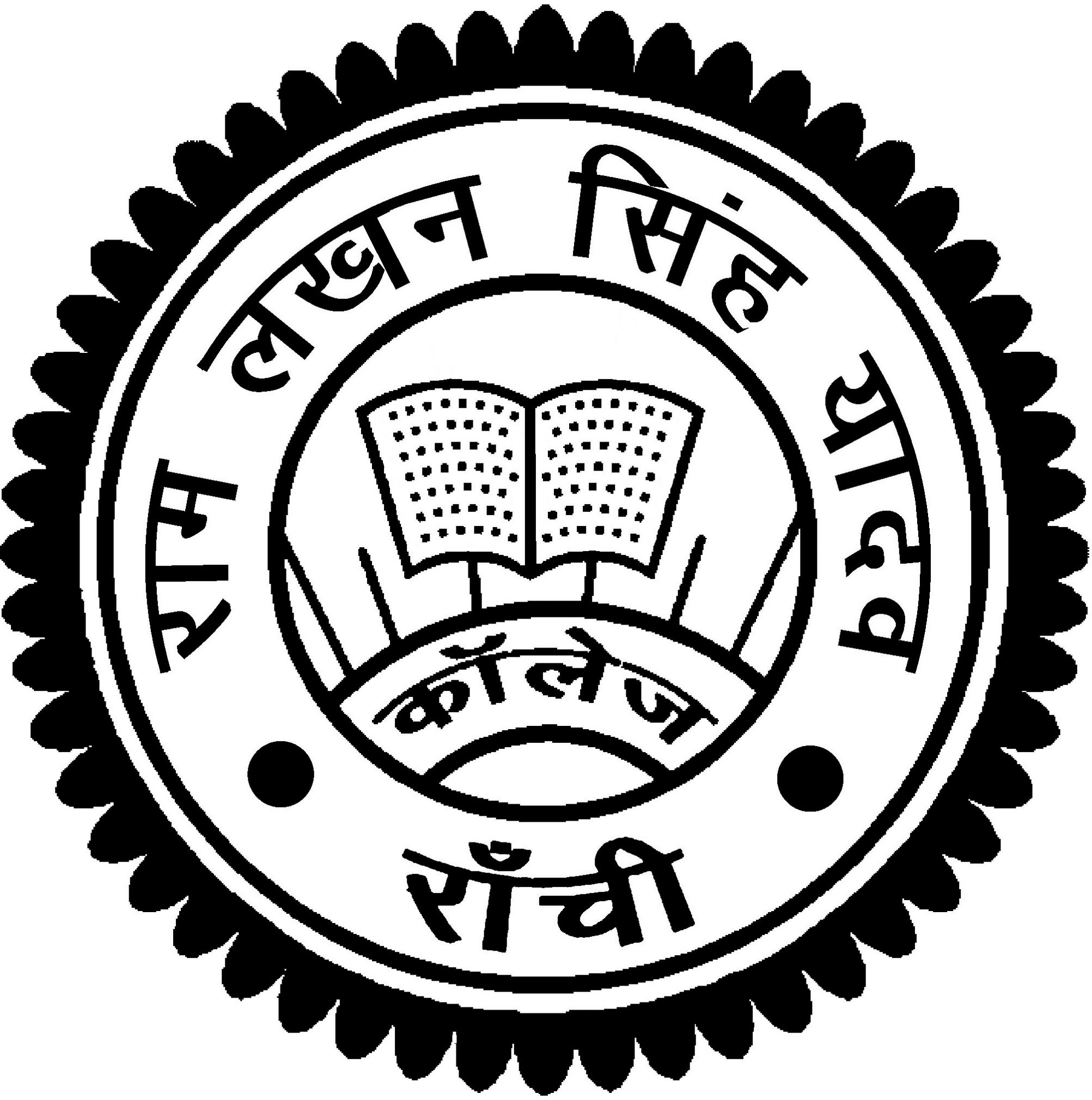 Ref:……………………….		Steps for Admission in College Campus	           Date:………………………..Documents needed at the time of Admission in Chronological Order:with Admission Form(Printed by the College and is available in the Room Nos. given above):	1. Admission Form & Declaration Form (Available in the Room Nos. given above) 		2. School/College Leaving Certificate (Original)		3. Character Certificate (Original)		4. Admit Card (Xerox copy)		5. Marks Sheet (Xerox copy)		6. Date of Birth Certificate of Matriculation (Xerox copy)	If Applicable for Concession Apply Along with:-	7. Caste Certificate (Xerox copy)	8. Residential Certificate of Jharkhand (Xerox copy)	9. Income Certificate-Back to six months only. (Xerox copy)2. with Registration Form of Ranchi University (Available in Room No 5):	1. Migration Certificate (Original)	3. Marks Sheet (Xerox copy)	2. Admit Card (Xerox copy)	4. Blood Group (Xerox copy)3. Two copies of Recent Passport size Photographs.By OrderIntermediateIntermediateIntermediateIntermediateIntermediateSubjectForm VerificationForm Rectification/ ApprovalAdmission Fee DepositSubmitat Admission CounterArtsStaff RoomRoom No. 17 Get Your Entry Rectified/ ApprovedDeposit the Requisite Admission Fee Online1. The approved Admission form with documents & Receipt of ‘Online Admission Fee Deposit’ at Admission CounterScienceRoom No. 19Room No. 17 Get Your Entry Rectified/ ApprovedDeposit the Requisite Admission Fee Online1. The approved Admission form with documents & Receipt of ‘Online Admission Fee Deposit’ at Admission CounterCommerceRoom No. 8Room No. 17 Get Your Entry Rectified/ ApprovedDeposit the Requisite Admission Fee Online1. The approved Admission form with documents & Receipt of ‘Online Admission Fee Deposit’ at Admission CounterGraduationGraduationGraduationGraduationGraduationSubjectForm VerificationForm Rectification/ ApprovalAdmission Fee DepositSubmitat Admission CounterArtsStaff RoomRoom No. 17 Get Your Entry Rectified/ Approved1. After Rectification/ Approval Purchase & Fill Registration Form of Ranchi University, Ranchi available in Room No. 5.2. Deposit the Requisite Admission Fee Online.1. The approved Admission form with documents & Receipt of ‘Online Admission Fee Deposit’.2. Registration Form with documents at Admission Counter.ScienceRoom No. 20Room No. 17 Get Your Entry Rectified/ Approved1. After Rectification/ Approval Purchase & Fill Registration Form of Ranchi University, Ranchi available in Room No. 5.2. Deposit the Requisite Admission Fee Online.1. The approved Admission form with documents & Receipt of ‘Online Admission Fee Deposit’.2. Registration Form with documents at Admission Counter.CommerceRoom No. 8Room No. 17 Get Your Entry Rectified/ Approved1. After Rectification/ Approval Purchase & Fill Registration Form of Ranchi University, Ranchi available in Room No. 5.2. Deposit the Requisite Admission Fee Online.1. The approved Admission form with documents & Receipt of ‘Online Admission Fee Deposit’.2. Registration Form with documents at Admission Counter.